Ministarstvo pravosuđa Natječaj za financiranje projekata/programa udruga usmjerenih pružanju potpore provođenju pojedinačnog programa izvršavanje kazne zatvora/odgojne mjere Opisni izvještaj projekta/programaRok za dostavu:Izvještaj o napretku Vrsta izvještaja (polugodišnji i godišnji ili završni izvještaj):Razdoblje provedbe obuhvaćeno izvještajem:Opći podaci o korisniku projekta i projektu* Ovaj obrazac, kao dodatak Priručniku, sadrži indikativni popis pitanja koja mogu poslužiti kao smjernica za Davatelja. Obrazac treba prilagoditi natječaju i potrebama davatelja. 1. Postignuća  i rezultati projekta postignuti u izvještajnom razdoblju  	2. Suradnja s partnerima i drugim dionicima 3. Provoditelji projekta4. Jačanje kapaciteta organizacije5. Praćenje i vrednovanje uspješnosti projekta6. Održivost projekta7. Proračun projekta i financijski izvještaj za izvještajno razdoblje8.Ostali podaci o dosadašnjoj provedbi projekta 9. Aktivnosti planirane za sljedeće izvještajno razdoblje10. Prilozi izvještajuSuglasan:UPRAVITELJObrazac C2PODACI O PROJEKTUPODACI O PROJEKTUKlasa ugovora (prepisati iz ugovora)Naziv organizacije (prijavitelja): Naziv odobrenog projekta:Osoba ovlaštena za zastupanje (u organizaciji – prijavitelju):Voditelj/voditeljica projekta (u organizaciji – prijavitelju): Mjesto provedbe projekta (grad i županija):Odobreni iznos bespovratnih sredstava:____________kn Utrošena sredstva do datuma završetka izvještajnog razdoblja:____________kn KONTAKTNI PODACI KORISNIKA PROJEKTAKONTAKTNI PODACI KORISNIKA PROJEKTAAdresa organizacije:Telefon organizacije:Fax organizacije:Odgovorna osoba za kontakt: Telefon i mobitel odgovorne osobe za kontakt:E –mail adresa odgovorne osobe za kontakt:Internetska stranica organizacije:1.1. Opišite u kojoj su mjeri ciljevi projekta ostvareni (sukladno prijedlogu projekta za koji su odobrena bespovratna sredstva).1.2. U tablici navedite aktivnosti (kako su navedene u prijedlogu projekta), nositelje aktivnosti, opis, vremensko razdoblje u kojima su provedene, te koji su rezultati i indikatori aktivnosti:1.3. Korisnici obuhvaćeni projektom (spol, dob, mjesto odakle su korisnici, njihove potrebe i druge eventualne posebnosti) i broj korisnika obuhvaćenih projektom? 1.4. Na koji su način korisnici sudjelovali u projektu?1.5. Utjecaj projekta na korisnike?1.6. Koje su konkretne promjene nastale (u zajednici, u kvaliteti života korisnika i sl.) kao rezultat vaših aktivnosti?1.7. Ako je bilo odstupanja u odnosu na prijedlog projekta, navedite koji su bili razlozi, je li i na koji način ugovaratelj upoznat s promjenama, te na koji su način promjene utjecale na rezultate i ciljeve projekta?1.8. Jeste li u izvještajnom razdoblju naišli na neke značajne prepreke u provedbi projekta? Ako da, kako ste ih uspjeli prevladati? 2.1. Opišite konkretne aktivnosti partnerske/ih organizacije/a u izvještajnom razdoblju.2.2. Navedite jesu li svi partneri ispunjavali dogovorene obveze u skladu s aktivnostima projekta?2.3. Je li se partnerstvo uspješno održalo i na koji način? Kako vidite nastavak partnerstva u narednom razdoblju? Trebate li uvesti neke promjene (primjerice: češće sastanke, jasnije definirane oblike suradnje ili drugo)?2.4. Navedite je li tijekom provedbe projekta ostvarena suradnja s drugim dionicima? Opišite suradnju i njezin utjecaj.2.5. Nastavlja li se suradnja s drugim dionicima i jesu li pokrenute nove inicijative i/ili projekti?3.1.  Navedite broj zaposlenih i broj volontera uključenih u provedbu projekta. 3.2. Jesu li zaposlene nove osobe za potrebe provedbe projekta (u organizaciji nositelju ili partneru)?3.3. U kojim su aktivnostima sudjelovali volonteri na projektu?3.4. Je li bilo promjena vezano uz osobe koje su sudjelovale u provedbi projekta u odnosu na prijedlog projekta, te na proteklo izvještajno razdoblje? Ako da, ukratko obrazložite razloge.4.1. Navedite pohađane edukacije u svrhu jačanja vaših organizacijskih i/ili stručnih kapaciteta (nositelja i partnera). Navedite naziv i organizatora edukacije, te broj sudionika edukacije iz organizacije nositelja i partnera projekta. 4.2. Koje su povratne informacije uključenih u edukaciju? Na koji je konkretno način edukacija doprinijela razvoju kompetencija zaposlenih u organizaciji/jama?5.1. Navedite na koji ste način proveli vrednovanje (evaluaciju) uspješnosti projekta u izvještajnom razdoblju. (Jeste li proveli interno organizacijsko ili vanjsko, neovisno vrednovanje? Tko je proveo vrednovanje? Jesu li sudionici popunjavali evaluacijske listiće? Ako jesu, koji su rezultati analize.)5.2. Ukratko prikažite rezultate vrednovanja projekta, te metode koje su korištene u procesu vrednovanja.5.3. Imate li posebni izvještaj o provedenom vrednovanju? Ako da, molimo dostavite ga u prilogu ovom Izvještaju.6.1. Na koji način će se koristiti rezultati projekta/programa nakon završetka provedbe? Postoji li plan nastavka projektnih aktivnosti?6.2. Postoje li osigurani izvori financiranja aktivnosti nakon završetka projekta/programa? Ako da, koji?  7.1. Navedite glavne napomene vezano uz financijskih izvještaj i eventualno odstupanje od planiranog proračuna projekta.  7.2. Je li se potrošnja financijskih sredstava odvijala prema planiranom proračunu ili ste imali teškoća? Navedite teškoće na koje ste naišli.7.3. Je li osigurano sufinanciranje projekta?8.1. Istaknite posebne uspjehe i moguće dodatne vrijednosti vezane uz dosadašnju provedbu projekta.8.2. Navedite ostvarenu suradnju s medijima u proteklom razdoblju ili drugim dionicima na aktivnostima vezanim uz promociju projekta ili usluga korisnicima.8.3. Što su bile glavne prepreke s kojima ste se susreli tijekom provedbe projekta? Jeste li ih uspješno prevladali i kako? Što biste naveli kao glavne pouke vezano uz te prepreke i načine na koje ste ih prevladali (ili razloge koji su vas u tome spriječili)?9.1. Koje aktivnosti planirate u narednom razdoblju?10.1. Popis priloga uz opisni izvještaj (zapisnici, fotografije, članci iz medija, i sl.)Ime i prezime, potpis osobe ovlaštene za zastupanje i pečat korisnika projekta (u organizaciji – prijavitelju)Ime i prezime, te potpis voditelja/voditeljice projekta (u organizaciji – prijavitelju)Mjesto i datum sastavljanja Izvještaja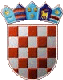 